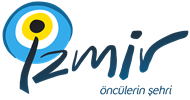 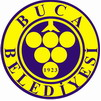 İMAR  VE BAYINDIRLIK KOMİSYONU KARAR ÖZETİ 	İstem Komisyonumuzca incelenmiş olup;	İzmir ili, Buca ilçesi, Atatürk  Mahallesi, 202/14 sokak ile 202/28 sokağın kesiştiği konumda, 21 N III b pafta,  yürürlükteki  1/1000 ölçekli uygulama imar planında kamuya terkli çocuk oyun alanında 3,00 x 6,00   metre ebatlarında   trafo yeri ayrılmasına ilişkin UİP-23095,7 plan İşlem numaralı 1/1000 ölçekli uygulama imar planı değişikliği önerisi  mevcut trafonun kaldırılmasından  sonra değerlendirilmesinin daha uygun olacağı düşünüldüğünden,	Komisyonumuzca oybirliğiyle REDDİNE karar verilmiştir. (22.06.2018)İmar  ve Bayındırlık Komisyonu Başkanı	  İlhan DALAli GÜZEL						                     Serkan KALMAZM. Alper GÜLDALI		                                                         Serkan ELÇİ